APPLICATION FOR APPOINTMENT AS a Years 5-11 Art & Design Teacher (Part time)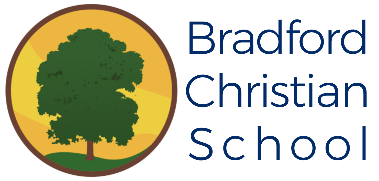 Bradford Christian School, Livingstone Road, Bolton Woods, Bradford, BD2 1BTTel No: 01274 532649. Email: office@bxs.org.ukIf further information is required about the role, please contact Mark Prothero – Head of SecondaryPERSONAL DETAILSPERSONAL DETAILSPERSONAL DETAILSPERSONAL DETAILSPERSONAL DETAILSSurnameSurnameForenamesForenamesAny former names by which you have been known.Any former names by which you have been known.AgeAgeDate of BirthDate of BirthCurrent AddressCurrent AddressCurrent AddressCurrent AddressCurrent AddressCurrent AddressTel/ Mobile No.Tel/ Mobile No.Email addressEmail addressNational Insurance numberNational Insurance numberAre you a registered disabled personAre you a registered disabled personGive details of any family or close relationships to existing BCS staffGive details of any family or close relationships to existing BCS staffREFERENCESWe will take up two references, one of which should be a minister/elder of the fellowship you attend and the other should be your present or most recent employer. References will not be accepted from family members or people writing solely in the capacity of friend. References will be requested by the school for all candidates short listed for interviewREFERENCESWe will take up two references, one of which should be a minister/elder of the fellowship you attend and the other should be your present or most recent employer. References will not be accepted from family members or people writing solely in the capacity of friend. References will be requested by the school for all candidates short listed for interviewREFERENCESWe will take up two references, one of which should be a minister/elder of the fellowship you attend and the other should be your present or most recent employer. References will not be accepted from family members or people writing solely in the capacity of friend. References will be requested by the school for all candidates short listed for interviewREFERENCESWe will take up two references, one of which should be a minister/elder of the fellowship you attend and the other should be your present or most recent employer. References will not be accepted from family members or people writing solely in the capacity of friend. References will be requested by the school for all candidates short listed for interviewREFERENCESWe will take up two references, one of which should be a minister/elder of the fellowship you attend and the other should be your present or most recent employer. References will not be accepted from family members or people writing solely in the capacity of friend. References will be requested by the school for all candidates short listed for interview1. NameAddressAddressAddressAddressTel No:Tel No:Email address:Email address:Indicate how this person knows you e.g. employer, minister etc.Indicate how this person knows you e.g. employer, minister etc.Indicate how this person knows you e.g. employer, minister etc.Indicate how this person knows you e.g. employer, minister etc.2. NameAddressAddressAddressAddressTel No:Tel No:Email address:Email address:Indicate how this person knows you e.g. employer, minister etc.Indicate how this person knows you e.g. employer, minister etc.Indicate how this person knows you e.g. employer, minister etc.Indicate how this person knows you e.g. employer, minister etc.State Teacher Reference Number (if applicable)Give details of any professional membershipsEDUCATION AND TRAINING – Insert ALL qualifications obtained into the grid.EDUCATION AND TRAINING – Insert ALL qualifications obtained into the grid.EDUCATION AND TRAINING – Insert ALL qualifications obtained into the grid.EDUCATION AND TRAINING – Insert ALL qualifications obtained into the grid.EDUCATION AND TRAINING – Insert ALL qualifications obtained into the grid.EDUCATION AND TRAINING – Insert ALL qualifications obtained into the grid.EDUCATION AND TRAINING – Insert ALL qualifications obtained into the grid.EDUCATION AND TRAINING – Insert ALL qualifications obtained into the grid.EDUCATION AND TRAINING – Insert ALL qualifications obtained into the grid.EDUCATION AND TRAINING – Insert ALL qualifications obtained into the grid.Name of Secondary Education SchoolFrom:From:To:To:To:To:Qualifications/Examinations passedName of qualificationAwarding bodyAwarding bodySubjects/GradeSubjects/GradeSubjects/GradeDate obtainedDate obtainedDate obtainedQualifications/Examinations passedQualifications/Examinations passedQualifications/Examinations passedQualifications/Examinations passedQualifications/Examinations passedQualifications/Examinations passedQualifications/Examinations passedQualifications/Examinations passedQualifications/Examinations passedQualifications/Examinations passedQualifications/Examinations passedQualifications/Examinations passedQualifications/Examinations passedFurther /Higher EducationName of college/universityName of college/universityName of college/universityFull or part timeFull or part timeFull or part timeFromFromToFurther /Higher EducationFurther /Higher EducationFurther /Higher EducationFurther /Higher EducationName of qualification/ examinationAwarding BodyAwarding BodyMain subjects/GradeMain subjects/GradeMain subjects/GradeSubsidiary subjectsSubsidiary subjectsDate obtainedFurther /Higher EducationFurther /Higher EducationFurther /Higher EducationFurther /Higher EducationIf any course you have taken has been extended beyond the normal period, state reason & period of extensionIf any course you have taken has been extended beyond the normal period, state reason & period of extensionCourse attended and any other qualifications obtained, since leaving college/universityCourseCourseQualification obtained (if any)Qualification obtained (if any)Awarding bodyAwarding bodyAwarding bodyFull or part timeFull or part timeCourse attended and any other qualifications obtained, since leaving college/universityCourse attended and any other qualifications obtained, since leaving college/universityCourse attended and any other qualifications obtained, since leaving college/universityWORK EXPERIENCE RELEVANT TO THE POST(Present or most recent employment first. Please provide a full employment history including part time and volunteer work. Please provide information on any on any gaps in employment on a separate sheet of paper)WORK EXPERIENCE RELEVANT TO THE POST(Present or most recent employment first. Please provide a full employment history including part time and volunteer work. Please provide information on any on any gaps in employment on a separate sheet of paper)WORK EXPERIENCE RELEVANT TO THE POST(Present or most recent employment first. Please provide a full employment history including part time and volunteer work. Please provide information on any on any gaps in employment on a separate sheet of paper)WORK EXPERIENCE RELEVANT TO THE POST(Present or most recent employment first. Please provide a full employment history including part time and volunteer work. Please provide information on any on any gaps in employment on a separate sheet of paper)WORK EXPERIENCE RELEVANT TO THE POST(Present or most recent employment first. Please provide a full employment history including part time and volunteer work. Please provide information on any on any gaps in employment on a separate sheet of paper)WORK EXPERIENCE RELEVANT TO THE POST(Present or most recent employment first. Please provide a full employment history including part time and volunteer work. Please provide information on any on any gaps in employment on a separate sheet of paper)WORK EXPERIENCE RELEVANT TO THE POST(Present or most recent employment first. Please provide a full employment history including part time and volunteer work. Please provide information on any on any gaps in employment on a separate sheet of paper)WORK EXPERIENCE RELEVANT TO THE POST(Present or most recent employment first. Please provide a full employment history including part time and volunteer work. Please provide information on any on any gaps in employment on a separate sheet of paper)LEA if applicableName type and size of school if independent please give full addressPosition held (including special posts, if any) state full or part timeScale of post and salary + any allowances receivedMain areas of your role / responsibilitiesDate appointed Date resigned or left employmentReason for leaving employmentPresent post – for applicants currently in other types of employmentName of employerPosition held and current salaryNature of employment giving details of role and responsibilities - state if full or part timeNature of employment giving details of role and responsibilities - state if full or part timeFromTo Reason for leaving employmentPresent post – for applicants currently in other types of employmentOther work experience – Please use this area to provide details of career history not detailed above since leaving secondary educationName of employerNature of employment giving details of role and responsibilities - state if full or part timeFromToReason for leaving employmentOther work experience – Please use this area to provide details of career history not detailed above since leaving secondary educationOther work experience – Please use this area to provide details of career history not detailed above since leaving secondary educationOther work experience – Please use this area to provide details of career history not detailed above since leaving secondary educationFellowship InvolvementFellowship InvolvementPlease give details of your involvement in a local churchPersonal StatementPlease complete a personal statement detailing your qualities and experience that are relevant to your suitability for the advertised post referencing the personnel specification for consideration by the senior leadership team and governors. (Please read the guidance notes to assist in completing this area.)Personal StatementPlease complete a personal statement detailing your qualities and experience that are relevant to your suitability for the advertised post referencing the personnel specification for consideration by the senior leadership team and governors. (Please read the guidance notes to assist in completing this area.)Please enclose with your application:                                                                                     (Tick)Please enclose with your application:                                                                                     (Tick)Please enclose with your application:                                                                                     (Tick)Please enclose with your application:                                                                                     (Tick)Please enclose with your application:                                                                                     (Tick)Photocopies of all relevant qualifications (originals will be required if short listed for interview)Photocopies of all relevant qualifications (originals will be required if short listed for interview)DBS check (If you have one)DBS check (If you have one)Proof of identity (passport / driving licence)Proof of identity (passport / driving licence)If not a British citizen, proof of your right to work in the UKIf not a British citizen, proof of your right to work in the UKDetails of any convictions or cautions if declared previously in this formDetails of any convictions or cautions if declared previously in this formIf successful in your application the school reserves the right to request further documentation from you to perform necessary security and vetting checks for the role that you have applied for. As this form contains declaration statements it is not possible to e-mail these forms as original signatures must be obtained against the statements on page 4.If successful in your application the school reserves the right to request further documentation from you to perform necessary security and vetting checks for the role that you have applied for. As this form contains declaration statements it is not possible to e-mail these forms as original signatures must be obtained against the statements on page 4.If successful in your application the school reserves the right to request further documentation from you to perform necessary security and vetting checks for the role that you have applied for. As this form contains declaration statements it is not possible to e-mail these forms as original signatures must be obtained against the statements on page 4.If successful in your application the school reserves the right to request further documentation from you to perform necessary security and vetting checks for the role that you have applied for. As this form contains declaration statements it is not possible to e-mail these forms as original signatures must be obtained against the statements on page 4.If successful in your application the school reserves the right to request further documentation from you to perform necessary security and vetting checks for the role that you have applied for. As this form contains declaration statements it is not possible to e-mail these forms as original signatures must be obtained against the statements on page 4.I confirm that all the information held in this application is true and that nothing relevant to my working with children has been omitted. Providing false information is an offence and could result in an application being rejected or summary dismissal if the applicant has been selected and possible referral to the police. I confirm that all the information held in this application is true and that nothing relevant to my working with children has been omitted. Providing false information is an offence and could result in an application being rejected or summary dismissal if the applicant has been selected and possible referral to the police. I confirm that all the information held in this application is true and that nothing relevant to my working with children has been omitted. Providing false information is an offence and could result in an application being rejected or summary dismissal if the applicant has been selected and possible referral to the police. I confirm that all the information held in this application is true and that nothing relevant to my working with children has been omitted. Providing false information is an offence and could result in an application being rejected or summary dismissal if the applicant has been selected and possible referral to the police. I confirm that all the information held in this application is true and that nothing relevant to my working with children has been omitted. Providing false information is an offence and could result in an application being rejected or summary dismissal if the applicant has been selected and possible referral to the police. Signature:Date:Date:Date:Date: